1.Считаете ли вы себя примером для подражания? Почему?Нет, не считаю, так как подражание – это повторение за кем-либо определенных действий – думаю  что каждый человек индивидуален и уникален.2. Опишите, какой Вы видите свою жизнь через 20 лет?О будущем задумываться надо, но о планах особо не стоит распространяться. Я уже сегодня «делаю» что-то для будущего, но что?…….увидите через несколько лет   3.  С каким, по вашему мнению, одним из самых лучших моментов в вашей учебе вы бы могли со мной поделиться?Конечно, это участие в конкурсах профессионального  мастерства; я был участником VI  и  VII Региональных Чемпионатов Worldskills; участником мастер-классов и конкурсов   Бармен-бариста.  4. Как бы вы описали ваши достижения за время учебы?Это большой практический опыт и навыки за время подготовки и участия в профессиональных конкурсах;  это опыт преодоления себя и ни с чем не сравнимое чувство наслаждения победы.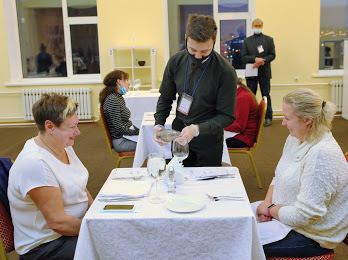 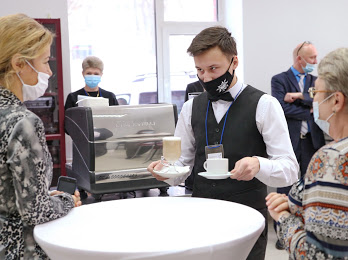 5. Как вы воспринимаете критику в свой адрес?Во время критики я сначала все выслушиваю, не перебивая, обдумываю, возможно делаю поправки после чего высказываю свою точку зрения.6. Что вы думаете о своих недостатках и что необходимо развивать?Немного несобранный – развивать ответственность, обязательность;Немного неответственный – развивать такие черты как надежность, упорство.7. Если бы вы поймали золотую рыбку, то какие бы три желания загадали?Первое - благополучия в семье. Второе - иметь сеть ресторанов в Европе.  Третье - участие во всемирном конкурсе барменов и поваров.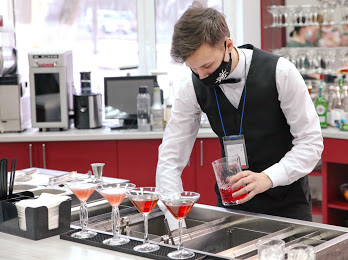 Интервью с участником соревнований – Дроздом Андреем Вадимовичем   - студентом 3 курса Дзержинского техникума бизнеса и технологий. Специальность 19.02.10 Технология продукции общественного питания 